УТВЕРЖДЕН: Решением Высшего совета Федерации регби России от «___» марта 2018 года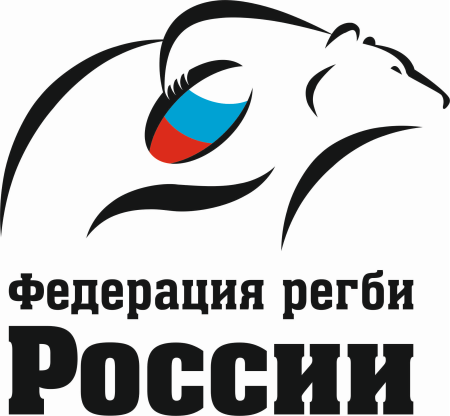 РЕГЛАМЕНТ ФРР ПО СТАТУСУ И ПЕРЕХОДАМ (ТРАНСФЕРАМ) РЕГБИСТОВМосква, 2018 годОГЛАВЛЕНИЕ ГЛАВА 1. ОБЩИЕ ПОЛОЖЕНИЯ И ОПРЕДЕЛЕНИЯ СТАТЬЯ 1. Термины и определения СТАТЬЯ 2. Область регулирования ГЛАВА 2. СТАТУС РЕГБИСТОВ СТАТЬЯ 3. Регбисты-любители и регбисты-профессионалы СТАТЬЯ 4.  Завершение регбистом своей профессиональной деятельности ГЛАВА 3. РЕГУЛИРОВАНИЕ ТРУДОВЫХ ОТНОШЕНИЙ РЕГБИСТА-ПРОФЕССИОНАЛА. ТРУДОВОЙ ДОГОВОР РЕГБИСТА-ПРОФЕССИОНАЛАСТАТЬЯ 5. Заключение трудового договора регбиста-профессионала СТАТЬЯ 6. Исполнение финансовых обязательств профессиональным регбийным клубом перед регбистами-профессионалами, а также другими профессиональными регбийными клубами ГЛАВА 4. РЕГИСТРАЦИЯ РЕГБИСТОВ СТАТЬЯ 7. Общие положения о регистрации регбистов СТАТЬЯ 8. Регистрационные периоды  СТАТЬЯ 9. Паспорт регбиста СТАТЬЯ 10. Регистрация регбиста-профессионала для участия в соревнованиях (внесение в заявочный лист для участия в соревнованиях) ГЛАВА 5. ПЕРЕХОДЫ (ТРАНСФЕРЫ) РЕГБИСТОВ СТАТЬЯ 11. Переход (трансфер) регбиста-профессионала СТАТЬЯ 12. Трансферный контракт и трансферная выплата СТАТЬЯ 13. Переход (трансфер) регбиста-профессионала на условиях «аренды» СТАТЬЯ 14. Влияние третьих лиц на клубы ГЛАВА 6. КОМПЕНСАЦИЯ ЗА ПОДГОТОВКУСТАТЬЯ 15. Общие положения о компенсации за подготовку СТАТЬЯ 16. Компенсация за подготовку при первом подписании трудового договора регбистом-профессионалом СТАТЬЯ 17. Компенсация за подготовку при переходе (трансфере) регбиста-профессионала из одного профессионального регбийного клуба в другой профессиональный регбийный клуб. ГЛАВА 7. НАПРАВЛЕНИЕ РЕГБИСТОВ ДЛЯ ВЫСТУПЛЕНИЯ В МАТЧАХ ЗА СБОРНЫЕ КОМАНДЫ РОССИИСТАТЬЯ 18. Общие положения о направлении регбистов в сборные команды России СТАТЬЯ 19. Возмещение расходов и страхование регбистов при направлении их в сборные команды России СТАТЬЯ 20. Вызов регбистов в сборные команды России ГЛАВА 8. ЗАКЛЮЧИТЕЛЬНЫЕ И ПЕРЕХОДНЫЕ ПОЛОЖЕНИЯ СТАТЬЯ 21. Санкции за нарушения настоящего Регламента СТАТЬЯ 23. Разрешение споров СТАТЬЯ 22. Применение настоящего Регламента для отдельных разновидностей и спортивных дисциплин футбола. СТАТЬЯ 23. Вступление в силу и действие настоящего Регламента СТАТЬЯ 24. Прекращение действия Регламента «О статусе игрока в ФРР», утверждённого Исполкомом ФРР 18 ноября 2011 года. ПРИЛОЖЕНИЯ Приложение № 1 к Регламенту ФРР по статусу и переходам (трансферам) регбистов – ТИПОВАЯ ФОРМА ТРУДОВОГО ДОГОВОРА Приложение № 2 к Регламенту ФРР  по статусу и переходам (трансферу) регбистов -ТИПОВАЯ ФОРМА ТРАНСФЕРНОГО КОНТРАКТА О ПЕРЕХОДЕ РЕГБИСТА. Приложение № 3 к Регламенту ФРР по статусу и переходам (трансферу) регбистов – ТИПОВАЯ ФОРМА ТРАНСФЕРНОГО КОНТРАКТА НА УСЛОВИЯХ АРЕНДЫ Приложение № 4 к Регламенту ФРР по статусу и переходам (трансферу) регбистов – ТИПОВАЯ ФОРМА ДОГОВОРА О КОМПЕНСАЦИОННЫХ ВЫПЛАТАХПриложение № 5 к Регламенту ФРР по статусу и переходам (трансферу) регбистов - ТИПОВАЯ ФОРМА ЗАЯВЛЕНИЯ О РЕГИСТРАЦИИ РЕГБИСТА  ГЛАВА 1. ОБЩИЕ ПОЛОЖЕНИЯ И ОПРЕДЕЛЕНИЯ СТАТЬЯ 1. Термины и определения 1. В настоящем Регламенте используются следующие термины и определения: WORLDRUGBY – Международная федерация регби. RUGBYEUROPE – Европейская федерация регби. ФРР – Общероссийская общественная организация (Спортивная федерация (союз) регби России, являющаяся организатором спортивных соревнований (мероприятий) по регби (регби-7) в Российской Федерации, единственной официально признанной  WORLDRUGBY и RUGBYEUROPE организацией, контролирующей и развивающей регби и соответствующие  спортивные дисциплины в Российской Федерации. Лига – Некоммерческое партнёрство «Регбийная Премьер-Лига» (РПЛ) либо иная организация, подчиняющаяся решениям ФРР по вопросам, относящимся к сфере управления российским регби, осуществляющая по соглашению с ФРР организацию и проведение соревнований по регби (регби-7). Национальная ассоциация (или федерация) – член WORLDRUGBY, осуществляющий управление регби  на определённой территории. Международный трансферный сертификат – оформляемый в соответствии с требованиями WORLDRUGBY документ, направляемый Национальной ассоциацией (федерацией), в которой регбист был зарегистрирован, в Национальную ассоциацию (федерацию) регбийного клуба, за который регбист будет выступать в дальнейшем. Соответствующий уполномоченный юрисдикционный орган ФРР – юрисдикционный орган ФРР, осуществляющий в соответствии с решениями Высшего совета ФРР, настоящим Регламентом и Уставом ФРР досудебное (внесудебное) урегулирование споров, участниками которых являются регбийные клубы, регбисты, тренеры и иные субъекты регби. Профессиональный регбийный клуб – регбийный клуб, созданный в форме юридического лица и являющийся членом РПЛ, а также регбийный клуб, признанный ФРР как профессиональный, участвующий в профессиональных (нелюбительских) соревнованиях по регби (регби-7) и имеющий трудовые договора с игроками, для которых участие в тренировочных мероприятиях и играх за данный клуб является основной работой. Любительский регбийный клуб – регбийный клуб, участвующий в любительских соревнованиях, проводимых ФРР и (или) региональными Федерациями. Спортивная школа – признающее нормы ФРР самостоятельное юридическое лицо или структурное подразделение регбийного клуба, созданное и функционирующее для целей спортивной подготовки молодых регбистов под руководством тренеров, включая проведение учебно-тренировочных занятий и обеспечение участия регбистов в любительских соревнованиях, проводимых под эгидой ФРР и (или) региональными Федерациями. Официальный матч – матч соревнований по регби (регби-7), организуемый под эгидой WORLDRUGBY, RUGBYEUROPE или ФРР. Соревнования под эгидой ФРР – всероссийские и иные соревнования по регби (в том числе регби-7 и его спортивным дисциплинам), проводимые ФРР, региональными Федерациями и (или) Лигами по поручению ФРР. Спортивный сезон – период времени, который начинается с первого дня первого регистрационного периода и заканчивается днём проведения последнего официального матча соответствующего соревнования, проводимого под эгидой ФРР, в котором принимает участие регбийный клуб. Определение сроков проведения соревнований под эгидой ФРР определяется в соответствии с календарём соответствующего соревнования, утверждаемого в установленном порядке. Регистрационный период – период времени, в течение которого осуществляется регистрация регбистов для участия в соревнованиях, проводимых под эгидой ФРР. Регистрация трудового договора регбиста (регистрация регбиста за профессиональным регбийным клубом (спортивной школой) – акт ФРР (или Лиги по поручению ФРР) в целях подтверждения отношений между регбийным клубом и регбистом, на которые распространяются нормы регламентирующих и иных документов WORLDRUGBY, RUGBYEUROPE или ФРР, а также учета и определения регбиста в соответствующем статусе.  Регистрация регбиста для участия в соревнованиях (внесение в заявочный лист для участия в соревнованиях) – акт ФРР (или Лиги по поручению ФРР), предоставляющий регбисту право участия в российских соревнованиях по регби (регби-7) под эгидой ФРР». Переход («трансфер») регбиста – урегулированные трудовым законодательством, регламентирующими документами WORLDRUGBY, RUGBYEUROPE и ФРР, а также настоящим Регламентом отношения, связанные со сменой регбийного клуба (спортивной школы), за который регбист зарегистрирован как участник соревнований по регби (регби-7). Свободный агент – регбист-профессионал,  срок действия трудового договора которого с профессиональным регбийным клубом,  истёк или истечёт в течение ближайших 3 (три) месяца либо указанный трудовой договор расторгнут по обоснованным причинам в соответствии с нормами трудового законодательства РФ.Трансферный контракт – двусторонний договор, заключаемый между профессиональными регбийными клубами, определяющий порядок, сроки и условия перехода (трансфера) регбиста-профессионала. Переход («трансфер») регбиста-профессионала на условиях «аренды» – переход (трансфер) регбиста-профессионала из профессионального регбийного клуба, за который он зарегистрирован, для временного выступления за другой профессиональный регбийный клуб. Трансферный контракт на условиях «аренды» – трёхсторонний договор, заключаемый между профессиональными регбийными клубами и регбистом-профессионалом, определяющий порядок, сроки и условия перехода (трансфера) регбиста-профессионала на условиях «аренды». Компенсация за подготовку – денежная выплата, направленная на возмещение понесённых регбийным клубом (спортивной школой) расходов на обучение и подготовку  регбиста, определённых в соответствии с настоящим Регламентом. Трансферная выплата – денежные средства, которые один профессиональный регнбийный клуб выплачивает другому профессиональному регбийному клубу при переходе (трансфере) регбиста-профессионала в соответствии с настоящим Регламентом.   Договор о компенсационных выплатах – двусторонний договор, заключаемый между профессиональным регбийным клубом и другим профессиональным регбийным клубом, спортивной школой, любительским регбийным клубом, определяющий размер, порядок, сроки и иные условия выплаты компенсации за подготовку.  Дисквалификация регбиста – отстранение регбиста от участия в соревнованиях, которое осуществляется уполномоченными органами WORLDRUGBY, RUGBYEUROPE или ФРР за нарушение правил игры в регби (регби-7), регламентов соревнований, антидопинговых правил или норм, утверждённых WORLDRUGBY, RUGBYEUROPE или ФРР. Субъекты регби - ФРР, Лиги, Федерации, регбийные клубы, участвующие в соревнованиях, проводимых под эгидой ФРР; спортивные школы, участвующие в соревнованиях, проводимых под эгидой ФРР; регбисты и тренеры по регби (регби-7). СТАТЬЯ 2. Область регулирования 1. Настоящий Регламент регулирует отношения в области: статуса регбистов, зарегистрированных за регбийные клубы (спортивные школы), участвующие в соревнованиях, проводимых под эгидой ФРР; регистрации регбистов за регбийные клубы (спортивные школы), участвующие в соревнованиях, проводимых под эгидой  ФРР; перехода (трансфера) регбистов из регбийных клубов (спортивных школ), участвующих в соревнованиях, проводимых под эгидой ФРР, в регбийные клубы (спортивные школы), участвующие в соревнованиях, проводимых под эгидой  ФРР; компенсации расходов регбийных клубов (спортивных школ), участвующих в соревнованиях, проводимых под эгидой ФРР, на обучение и подготовку регбистов;  разрешения споров между Субъектами регби; ГЛАВА 2. СТАТУС РЕГБИСТОВ СТАТЬЯ 3. Регбисты-любители и регбисты-профессионалы Регбист, участвующий в соревнованиях, проводимых под эгидой ФРР, может иметь статус любителя или профессионала. Регбистом-профессионалом является регбист, заключивший с профессиональным регбийным клубом трудовой договор в письменной форме и получающий вознаграждение за свою деятельность, превышающее компенсацию фактических расходов регбиста, связанных с подготовкой и участием в соревнованиях по регби (регби-7). Для регбиста-профессионала  участие в тренировочных мероприятиях и играх за регбийный клуб является основной работой. Регбисты, не являющиеся профессионалами, являются любителями. Компенсация, не ставящая под сомнение любительский статус регбиста, допускается в отношении расходов регбиста на питание, проезд, проживание, экипировку  и страхование, связанных с подготовкой и участием в соревнованиях по регби (регби-7).    СТАТЬЯ 4. Завершение регбистом своей профессиональной деятельности Регбист-профессионал завершает свою профессиональную деятельность по истечении срока действия трудового договора с профессиональным регбийным клубом или при прекращении трудового договора по соглашению сторон или иным основаниям. Регбист-профессионал, завершивший свою профессиональную деятельность, остаётся зарегистрированным в течение 3 месяцев в качестве регбиста-профессионала за своим последним профессиональным регбийным клубом, с которым у него был заключён последний трудовой договор. Этот период исчисляется со дня проведения регбистом-профессионалом своего последнего официального матча за указанный регбийный клуб при условии прекращения трудового договора между регбистом-профессионалом и профессиональным регбийным клубом.  В случае, если регбист-профессионал, завершивший свою профессиональную деятельность в качестве регбиста-профессионала, будет зарегистрирован за новый профессиональный регбийный клуб в течение периода, предусмотренного пунктом 2 настоящей статьи, прежний профессиональный регбийный клуб регбиста имеет право на получение компенсации за подготовку в соответствии с настоящим Регламентом. По истечении периода, предусмотренного пунктом 2 настоящей статьи, прежний профессиональный регбийный клуб регбиста не имеет права на получение какой-либо компенсации. ГЛАВА 3. РЕГУЛИРОВАНИЕ ТРУДОВЫХ ОТНОШЕНИЙ РЕГБИСТА-ПРОФЕССИОНАЛА. ТРУДОВОЙ ДОГОВОР РЕГБИСТА-ПРОФЕССИОНАЛАСТАТЬЯ 5. Заключение трудового договора регбиста-профессионала Правоотношения между профессиональным регбийным клубом и регбистом-профессионалом регулируются нормами трудового законодательства РФ, а также регламентирующими документами WORLDRUGBY, RUGBYEUROPE и ФРР. Регбист-профессионал и профессиональный регбийный клуб заключают трудовой договор в соответствии с трудовым законодательством Российской Федерации в письменной форме на определённый срок. Минимальная продолжительность срока действия трудового договора регбиста-профессионала составляет период с даты его вступления в силу до окончания текущего спортивного сезона (за исключением случаев перехода (трансфера) на условиях «аренды»).  Максимальная продолжительность срока действия трудового договора заключенного с регбистом, не достигшим возраста 18 (восемнадцати) лет, составляет не более 3 (трёх) лет с даты его вступления в силу.  Регбист-профессионал не вправе заключать более одного трудового договора с профессиональными регбийными клубами на один и тот же период, за исключением случаев перехода регбиста-профессионала на условиях «арендыЗаключение трудовых договоров с регбистами, не достигшими возраста 16 (шестнадцати) лет, осуществляется в соответствии с трудовым законодательством Российской Федерации.  Вступление в силу трудового договора не может быть обусловлено положительными результатами медицинского осмотра регбиста и (или) предоставлением регбисту разрешения на осуществление трудовой деятельности в Российской Федерации. 41.  Допускается участие регбиста в предварительных просмотрах (участие в тренировочных и иных мероприятиях с профессиональной регбийной командой, а также в товарищеских матчах по регби (регби-7)) перед подписанием трудового договора с профессиональным регбийным клубом без возникновения трудовых отношений с этим профессиональным регбийным клубом с целью оценки его профессиональных и деловых качеств. Трудовой договор между профессиональным регбийным клубом и регбистом-профессионалом, изменения и дополнения к нему должны быть составлены в письменной форме в количестве не менее 3 (трёх) экземпляров и постранично подписаны сторонами.  Рекомендуемая форма трудового договора между профессиональным регбийным клубом и регбистом-профессионалом установлена Приложением № 1 к настоящему Регламенту.  В связи с необходимостью предоставления оригиналов трудового договора на соответствующую регистрацию в ФРР и в целях доказательства факта заключения такого трудового договора, в день его заключения профессиональный регбийный клуб обязан бесплатно выдать регбисту-профессионалу и тренеру под роспись один экземпляр заключенного трудового договора. Регистрация трудового договора в ФРР между профессиональным регбийным клубом и регбистом-профессионалом, изменений и (или) дополнений, дополнительных соглашений (приложений) к нему, должна осуществляться по обращению профессионального регбийного клуба в любое время в течение 30  календарных дней после даты подписания трудового договора.  Один экземпляр указанных документов хранится в профессиональном регбийном клубе, второй экземпляр хранится в ФРР или в соответствующей Лиге, а третий – у регбиста.  СТАТЬЯ 6. Исполнение финансовых обязательств профессиональным регбийным клубом перед регбистами-профессионалами, а также другими профессиональными регбийными клубами 1.Профессиональные регбийные клубы обязаны выполнять свои финансовые обязательства перед регбистами-профессионалами и другими профессиональными регбийными клубами в соответствии с условиями, предусмотренными в договорах, подписанных с их регбистами-профессионалами, и в трансферных контрактах с профессиональными регбийными клубами соответственно. К любому профессиональному регбийному клубу, не исполняющему свои финансовые обязательства перед регбистами-профессионалами либо перед иными профессиональными регбийными клубами более чем на 30 (тридцать) календарных дней, могут быть применены санкции по соответствующему заявлению в соответствующий уполномоченный юрисдикционный орган ФРР от регбиста-профессионала либо от профессионального регбийного клуба.   Для целей применения настоящей статьи профессиональный регбийный клуб будет считаться нарушившим свои финансовые обязательства только в случае их невыполнения в срок, установленный в письменном заявлении его кредитора (профессионального регбиста или другого профессионального регбийного клуба). Установленный в претензии срок не может составлять менее десяти дней.  Повторное нарушение профессиональным регбийным клубом финансовых обязательств будет рассматриваться как отягчающее обстоятельство и может привести к применению более строгих санкций. ГЛАВА 4. РЕГИСТРАЦИЯ РЕГБИСТОВ-ПРОФЕССИОНАЛОВСТАТЬЯ 7. Общие положения о регистрации регбистов Для того, чтобы выступать за профессиональный регбийный клуб (спортивную школу) в качестве профессионала регбист должен быть зарегистрирован в ФРР. Участвовать в соревнованиях под эгидой ФРР имеют право только зарегистрированные в ФРР регбисты. Фактом регистрации регбист соглашается выполнять устав и регламенты WorldRugby, RugbyEurope и ФРР.  ФРР имеет право регистрировать регбистов, не являющихся профессионалами, - с возраста 14-ти лет.Регистрация регбистов за профессиональным регбийным клубом (спортивной школой), участвующим в соревнованиях, проводимых под эгидой ФРР, допускается при наличии одного из следующих условий: регбист никогда ранее не был зарегистрирован за профессиональный регбийный клуб (спортивную школу) какой-либо национальной регбийной ассоциации (федерации); регбист, зарегистрированный за профессиональный регбийный клуб (спортивную школу), участвующий в соревнованиях ФРР, перешёл в другой профессиональный регбийный клуб (спортивную школу), участвующий в соревнованиях, проводимых под эгидой ФРР, в соответствии с настоящим Регламентом; национальная регбийная ассоциация (федерация) прежнего профессионального регбийного клуба (спортивной школы) регбиста направила в ФРР международный трансферный сертификат на данного регбиста. Регбист одновременно может быть зарегистрирован только за одним профессиональным регбийным клубом (спортивной школой). Регбисты могут быть зарегистрированы максимум за двумя клубами в течение одного спортивного сезона. Соответственно, в течение этого периода игрок имеет право выступать в официальных матчах только за два клуба, кроме случаев выступления регбиста за клуб на правах «аренды».  Сведения о зарегистрированных регбистах вносятся и содержатся в Едином Реестре игроков ФРР, ведение которого осуществляет соответствующий орган ФРР.Регбист, имеющий действующую санкцию в виде дисквалификации, может быть зарегистрирован за профессиональный регбийный клуб, но не может принимать участие в соревнованиях, проводимых под эгидой ФРР, до истечения срока дисквалификации.  Регбист, к которому применена санкция в виде запрета на осуществление любой связанной с регби деятельности, не может быть зарегистрирован за новый профессиональный регбийный клуб (спортивную школу) и не допускается к соревнованиям, проводимым под эгидой ФРР, в течение всего срока такого запрета. Если регбист, не зарегистрированный в установленном настоящим Регламентом порядке в ФРР, выступит за профессиональный регбийный клуб в любом официальном матче под эгидой ФРР, этот игрок будет считаться выступавшим неправомерно. В таком случае санкции могут налагаться как на регбиста, так и на профессиональный регбийный клуб. Право налагать такие санкции принадлежит ФРР или соответствующему уполномоченному юрисдикционному  органу ФРР. Запрещается регистрация регбистов (внесение в заявочный лист для участия в соревнованиях) за профессиональным регбийным клубом, имеющим неснятый запрет на регистрацию новых регбистов.  Регистрация за профессиональный регбийный клуб регбистов, не являющихся для клуба новыми, согласно пункту 9 настоящей статьи, может быть осуществлена, в том числе, если на момент осуществления такой регистрации к профессиональному регбийному клубу соответствующим уполномоченным юрисдикционным органом ФРР применен запрет на регистрацию новых регбистов, как в виде обеспечительной меры, так и в виде санкции. При этом во всех случаях, кроме случая, указанного в подпункте 3 пункта 9 настоящей статьи, регистрация таких регбистов (внесение в заявочный лист для участия в соревнованиях) за профессиональный регбийный клуб может быть осуществлена только при условии, что регбисты были зарегистрированы за регбийным клубом или спортивной школой клуба (указанной клубом при прохождении соответствующей процедуры лицензирования) до момента применения к профессиональному регбийному клубу запрета на регистрацию новых регбистов, как в виде обеспечительной меры, так и в виде санкции. Регбист не является для профессионального регбийного клуба новым в целях его регистрации (внесение в заявочный лист для участия в соревнованиях) за профессиональным регбийным клубом в следующих случаях:  регбист продлевает действие трудового договора с профессиональным регбийным клубом до окончания его изначального срока; регбист до окончания срока действия предыдущего трудового договора заключает новый трудовой договор с тем же профессиональным регбийным клубом; регбист возвращается из профессионального регбийного клуба, в который переходил на условиях «аренды» (статья ____ настоящего Регламента) в клуб, с которым он находился в трудовых отношениях до перехода в другой клуб на условиях «аренды»; регбист зарегистрирован  в ФРР за профессиональным регбийным клубом в статусе регбиста-профессионала ранее даты  применения запрета на регистрацию новых регбистов, при условии что трудовые отношения между таким регбистом и таким профессиональным регбийным клубом не прерывались в период между такой регистрацией в ФРР и датой применения запрета на регистрацию новых регбистов в отношении такого регбийного клуба. СТАТЬЯ 8. Регистрационные периоды  Регистрация регбистов-профессионалов для участия в соревнованиях по регби (регби-7) под эгидой ФРР (то есть, внесение в заявочный лист для участия в соревнованиях) может производиться лишь в один из двух регистрационных периодов в течение спортивного сезона. Первый регистрационный период начинается после завершения сезона и заканчивается до начала нового сезона: 01 января – 20 апреля.Второй регистрационный период  приходится на середину сезона: 01 июля – 20 июля.  Игроки могут быть зарегистрированы (с исключениями, предусмотренными выше) - только в случае подачи профессиональным регбийным клубом в ФРР (уполномоченную Лигу) надлежаще оформленной заявки в течение регистрационного периода. Регистрационные периоды и их сроки могут быть изменены решением Высшего совета ФРР в период с 01 ноября по 31 декабря. В порядке исключения регистрация регбиста-профессионала для участия в соревнованиях (внесение в заявочный лист для участия в соревнованиях) под эгидой ФРР может проводиться вне соответствующего регистрационного периода в следующих случаях и в пределах установленного срока: в случае ликвидации профессионального регбийного клуба или утраты им профессионального статуса – в течение 30 (тридцати) календарных дней после ликвидации такого профессионального регбийного клуба или утраты им профессионального статуса (если иной срок не будет установлен решением Высшего совета ФРР);  в случае истечения срока действия трудового договора или его досрочного расторжения в течение соответствующего регистрационного периода - в течение 60 (шестидесяти) календарных дней после окончания соответствующего регистрационного периода;  в случае установленных соответствующим уполномоченным юрисдикционным органом ФРР фактов досрочного расторжения трудового договора по инициативе регбиста-профессионала по причине существенного нарушения профессиональным регбийным клубом его условий либо досрочного расторжения трудового договора по инициативе профессионального регбийного клуба при отсутствии виновных действий (бездействия) регбиста-профессионала - в течение 30 (тридцати) календарных дней с момента установления соответствующим уполномоченным юрисдикционным органом ФРР указанных обстоятельств; в случае установленного соответствующим уполномоченным юрисдикционным органом ФРР  факта неправомерного отказа в регистрации регбиста-профессионала в течение регистрационного периода - в течение 30 (тридцати) календарных дней после окончания соответствующего регистрационного периода. Решение о регистрации регбиста-профессионала для участия в соревнованиях (внесение в заявочный лист для участия в соревнованиях) под эгидой ФРР вне регистрационного периода принимается соответствующим уполномоченным юрисдикционным органом ФРР в каждом конкретном случае по заявлению профессионального регбийного клуба, желающего зарегистрировать регбиста-профессионала для участия в соревнованиях (внесение в заявочный лист для участия в соревнованиях) под эгидой ФРР. В случаях, предусмотренных настоящим пунктом, такое заявление должно быть направлено в соответствующий уполномоченный юрисдикционный орган ФРР в течение 14 (четырнадцати) календарных дней после окончания текущего регистрационного периода или ликвидации профессионального регбийного клуба либо утраты им профессионального статуса. Решение о регистрации регбиста-профессионала вне регистрационного периода принимается с учётом фактических обстоятельств и при условии сохранения целостности спортивных соревнований.  СТАТЬЯ 9. Паспорт регбиста ФРР обязана предоставить профессиональному регбийному клубу, за которым регистрируется игрок, паспорт регбиста, содержащий соответствующие подробные сведения об этом регбисте. На каждого регбиста ведётся паспорт регбиста, содержащий хронологическую информацию о профессиональных регбийных клубах (спортивных школах), за которые регбист был зарегистрирован.Форма паспорта регбиста должна соответствовать требованиям  WorldRugby, RugbyEurope, Министерства спорта РФ и ФРР.Паспорт регбиста ведётся круглогодично в бумажном и электронном виде  в установленном Высшим советом ФРР порядке.  Регистрацию регбистов-профессионалов и ведение паспортов регбистов-профессионалов осуществляет ФРР или соответствующая Лига, проводящая соревнования по поручению ФРР, в которых участвует профессиональный регбийный клуб, желающий зарегистрировать за собой регбиста-профессионала.  Паспорт регбиста предоставляется ФРР, соответствующей Лигой при регистрации регбиста, а также в течение 2 (двух) рабочих дней по письменному запросу регбиста или любого профессионального регбийного клуба (спортивной школы), если иное не установлено документом, регламентирующим ведение паспортов регбистов, утвержденным Высшим советом ФРР. Паспорт регбиста является основным документом, на основании которого устанавливаются спортивные карьерные данные регбиста и производится расчёт компенсации за подготовку. Данные паспорта регбиста должны строго соответствовать документам, представляемым профессиональным регбийным клубом,  желающим зарегистрировать за собой регбиста-профессионала. Профессиональный регбийный клуб обязан в течение 30 (тридцати) дней письменно уведомлять подразделение ФРР, ответственное за ведение паспортов регбистов-профессионалов, обо всех прекращенных трудовых договорах с регбистами-профессионалами с указанием даты прекращения. СТАТЬЯ 10. Регистрация регбиста-профессионала для участия в соревнованиях (внесение в заявочный лист для участия в соревнованиях) 1. Заявление на регистрацию регбиста-профессионала должно подаваться вместе с заверенной копией трудового договора регбиста. Для регистрации регбиста-профессионала для участия в соревнованиях (внесение в заявочный лист для участия в соревнованиях) профессиональный регбийный клуб представляет в ФРР или в соответствующую Лигу следующие документы: 1 (одну) заверенную копию трудового договора (любых изменений и дополнений к нему) с регбистом-профессионалом. Указанный трудовой договор должен быть зарегистрирован ранее в соответствии с установленным Высшим советом ФРР порядке; заверенную профессиональным регбийным клубом копию трудовой книжки регбиста-профессионала, в том числе на регбиста-профессионала, не являющегося гражданином Российской Федерации; заверенную профессиональным регбийным клубом копию паспорта соответствующего государства, гражданином которого является регбист-профессионал;  при переходе (трансфере) регбиста-профессионала до прекращения его трудового договора из другого профессионального регбийного клуба предоставляются три подлинных экземпляра трансферного контракта (при переходе на условиях «аренды» – четыре экземпляра), на которых ответственное лицо ФРР или Лиги делает отметку о регистрации, после чего один экземпляр остаётся на хранении в ФРР или в соответствующей Лиге, а остальные экземпляры возвращаются Клубу; при подписании регбистом первого трудового договора с профессиональным регбийным клубом до окончания сезона, в котором регбисту исполняется 23 (двадцать три) года, а также в иных случаях, когда подлежит выплате компенсация за подготовку регбиста, предоставляются три подлинных экземпляра договора о компенсационных выплатах (если заключение договора о компенсационных выплатах является обязательным в соответствии с настоящим Регламентом); при переходе регбиста-профессионала из регбийного клуба (спортивной школы) другой национальной ассоциации (федерации) предоставляется международный трансферный сертификат ; согласие на заключение трудового договора одного из родителей (попечителя) и органа опеки и попечительства – в случаях, предусмотренных трудовым законодательством Российской Федерации; заявление регбиста – профессионала по форме, установленной Приложением № ____ к настоящему Регламенту. Указанный перечень является исчерпывающим. Требование о предоставлении иных документов не допускается. По специальному запросу ФРР или соответствующей Лиги профессиональный регбийный клуб обязан представить оригиналы документов, ранее предоставленные в копиях, а также иные подлинные экземпляры документов, связанных с приёмом на работу регбиста-профессионала. Документы, которые не соответствуют требованиям настоящего Регламента, не принимаются для регистрации, если иное не установлено настоящим Регламентом. В случае досрочного прекращения трудового договора с регбистом-профессионалом в течение спортивного сезона, профессиональный регбийный клуб обязан в течение 5 (пяти) рабочих дней в письменной форме, в том числе посредством факсимильной связи или по электронной почте, уведомить об этом соответствующую Лигу, проводящую соревнования, и ФРР. В исключительных случаях, при невозможности заключения трансферного контракта или договора о компенсационных выплатах, профессиональный регбийный клуб для заявки регбиста-профессионала предоставляет в ФРР или Лигу  соответствующее заявление с указанием причин невозможности заключения указанных договоров. Запрещается регистрация регбиста-профессионала (внесение в заявочный лист для участия в соревнованиях), за профессиональным регбийным клубом, имеющим не снятый запрет на регистрацию новых регбистов (игроков). ГЛАВА 5. ПЕРЕХОДЫ (ТРАНСФЕРЫ) РЕГБИСТОВ СТАТЬЯ 11. Переход (трансфер) регбиста-профессионала Профессиональный регбийный клуб, желающий заключить трудовой договор с регбистом-профессионалом, имеющим в данный период трудовые отношения и, соответственно, действующий трудовой договор с другим профессиональным регбийным клубом, обязан в письменной форме проинформировать о своём намерении указанный регбийный клуб до вступления в переговоры с регбистом-профессионалом. В случае, если профессиональный регбийный клуб вступит в переговоры непосредственно с регбистом-профессионалом, имеющим действующий трудовой договор с другим профессиональным регбийным клубом, оформит регбиста-профессионала на работу или привлечёт его к участию в учебно-тренировочном процессе, регбийных матчах, выездах за рубеж в составе регбийной команды, соответствующий уполномоченный юрисдикционный орган ФРР вправе применить к такому регбийному клубу соответствующие санкции. Регбист-профессионал вправе свободно вступить в переговоры и заключить трудовой договор с другим профессиональным регбийным клубом без соблюдения положений пункта 1 настоящей статьи только в случае, если срок действия его трудового договора с профессиональным регбийным клубом, за который он зарегистрирован, истёк или истечёт в течение ближайших 3 (трех) месяцев либо указанный трудовой договор расторгнут по обоснованным причинам в соответствии с нормами трудового законодательства РФ. Такой регбист-профессионал приобретает на указанный момент статус «свободного агента».Регбист-профессионал может быть отдан в «аренду» другому профессиональному регбийному клубу на основании письменного договора между ним и соответствующими клубами. Любая подобная «аренда» подпадает под действие таких же правил, которые применимы в отношении трансфера регбистов, включая положения по компенсации за подготовку. Минимальный период «аренды» составляет отрезок времени между двумя регистрационными периодами. Клуб, принявший регбиста-профессионала на условиях «аренды», не вправе переводить его в третий профессиональный регбийный клуб без письменного разрешения клуба, отпустившего игрока в «аренду», а также соответствующего игрока. СТАТЬЯ 12. Трансферный контракт и трансферная выплата Переход (трансфер) регбиста-профессионала, имеющего действующий трудовой договор с профессиональным регбийным клубом, в новый профессиональный регбийный клуб осуществляется на основании трансферного контракта, заключаемого между новым и прежним профессиональными регбийными клубами регбиста-профессионала. При переходе (трансфере) регбиста-профессионала, имеющего действующий трудовой договор с профессиональным регбийным клубом, в новый профессиональный регбийный клуб, указанный трудовой договор прекращается по соглашению сторон или на основании п.5 ч.1 ст. 77 ТК РФ (перевод работника по его просьбе или с его согласия к другому работодателю).Трансферный контракт (а также приложения, изменения и дополнения к нему) должен быть составлен в письменной форме, постранично подписан уполномоченными представителями обоих профессиональных регбийных клубов и заверен печатями этих профессиональных регбийных клубов. Трансферный контракт может включать в себя условие о трансферной выплате, которую новый профессиональный регбийный клуб регбиста-профессионала производит в пользу прежнего профессионального регбийного клуба регбиста-профессионала. При этом профессиональные регбийные клубы вправе установить в трансферном контракте, что переход (трансфер) регбиста-профессионала производится без осуществления трансферной выплаты (безвозмездно).   Трансферная выплата производится новым профессиональным регбийным клубом в течение 30 (тридцати) календарных дней с даты вступления в силу трансферного контракта, если трансферным контрактом не предусмотрено иное.  В случае нарушения срока трансферной выплаты к новому профессиональному регбийному клубу регбиста-профессионала могут быть применены спортивные санкции по решению соответствующего уполномоченного юрисдикционного органа ФРР. Кроме того, новый профессиональный регбийный клуб регбиста-профессионала, допустивший просрочку трансферной выплаты, по решению соответствующего уполномоченного юрисдикционного органа ФРР выплачивает в пользу прежнего профессионального регбийного клуба регбиста-профессионала неустойку исходя из ставки рефинансирования Центрального банка Российской Федерации, действующей на день вынесения решения. Типовая форма трансферного контракта установлена настоящим Регламентом в Приложении № __ и обязательна для применения. Стороны трансферного контракта вправе дополнять указанную типовую форму положениями, не противоречащими настоящему Регламенту. Правом на получение трансферной выплаты обладают только регбийные клубы, имеющие профессиональный статус в соответствии с настоящим Регламентом. Профессиональный регбийный клуб не может передавать другим лицам право на получение причитающейся ему трансферной выплаты.  Международные переходы регбистов-профессионалов (то есть заключение трудового договора (контракта) с профессиональным регбийным клубом иностранного государства) допускаются только при наличии письменного разрешения, выдаваемого ФРР. Письменное разрешение ФРР на международный переход регбиста-профессионала выдается только регбистам, достигшим 18-летнего возраста, при условии соблюдения всех процедур по международным переходам, предусмотренных WorldRugby, RugbyEurope.При совершении международного перехода трудовой договор (контракт), заключаемый регбистом-профессионалом с профессиональным регбийным клубом иностранного государства должен содержать норму о  том, что новый регбийный клуб регбиста обязуется направлять по вызову ФРР данного регбиста в сборные команды России по регби (регби-7) для участия в учебно-тренировочных мероприятиях по подготовке к соревнованиям, а также в международных матчах на основании утвержденного ФРР календарного плана подготовки и выступлений сборных команд России по регби (регби-7).СТАТЬЯ 13. Переход (трансфер) регбиста-профессионала на условиях «аренды»  Регбист-профессионал вправе переходить в другой профессиональный регбийный клуб для временного выступления на условиях «аренды» на основании трансферного контракта на условиях «аренды», заключаемого между регбистом-профессионалом и двумя соответствующими профессиональными регбийными клубами. Типовая форма трансферного контракта на условиях «аренды» установлена настоящим Регламентом в Приложении № ___ и обязательна для применения. Стороны трансферного контракта на условиях «аренды» вправе дополнять типовую форму положениями, не противоречащими настоящему Регламенту. При переходе (трансфере) регбиста-профессионала, имеющего действующий трудовой договор с профессиональным регбийным клубом, в новый профессиональный регбийный клуб на условиях «аренды», указанный трудовой договор приостанавливается в соответствии с положениями ст. 348.4 ТК РФ (временный перевод спортсмена к другому работодателю).  При этом, течение срока первоначального трудового договора не прерывается и по истечению срока временного перевода спортсмена к другому работодателю первоначальный трудовой договор действует в полном объеме . 3. Трансферный контракт на условиях «аренды» может включать в себя:  условие о трансферной выплате, выплачиваемой профессиональным регбийным клубом, в который регбист-профессионал переходит на условиях «аренды», в пользу профессионального регбийного клуба, из которого регбист-профессионал переходит для временного выступления на условиях «аренды»; условие о полной или частичной компенсации профессиональным регбийным клубом, из которого регбист-профессионал переходит на условиях «аренды», расходов на заработную плату регбиста-профессионала, осуществляемых профессиональным регбийным клубом, в который регбист-профессионал переходит на условиях «аренды»; иные положения, не противоречащие законодательству Российской Федерации, регламентирующим документам WorldRugby, RugbyEurope и ФРР  и настоящему Регламенту. Минимальная продолжительность срока временного выступления регбиста-профессионала на условиях «аренды» составляет период между первым и вторым регистрационными периодами либо период между вторым регистрационным периодом и окончанием текущего спортивного сезона.  Регбист-профессионал и профессиональный регбийный клуб, в который регбист-профессионал переходит на условиях «аренды», не вправе заключать между собой трудовой договор на период, превышающий срок временного выступления на условиях «аренды», установленный трансферным контрактом на условиях «аренды». Регбист-профессионал и профессиональный регбийный клуб, за который он временно выступает на условиях «аренды», не вправе совершать какие-либо действия, направленные на его переход (трансфер) в иной профессиональный регбийный клуб. Клуб, принявший регбиста-профессионала на условиях «аренды», не вправе переводить его в третий регбийный клуб без письменного разрешения клуба, отпустившего игрока в «аренду», а также соответствующего игрока. В случае нарушения обязанностей, установленных пунктами 5 и 6 настоящей статьи,  регбист-профессионал и профессиональный регбийный клуб, за который регбист-профессионал выступал на условиях «аренды», солидарно обязуются выплатить компенсацию профессиональному регбийному клубу, из которого регбист-профессионал перешёл для временного выступления на условиях «аренды» в размере, равном размеру компенсации (выплаты) за досрочное расторжение трудового договора по инициативе регбиста-профессионала (указывается в Трудовом договора регбиста-профессионала в соответствии с нормами трудового законодательства РФ), если иной размер компенсации не установлен трансферным контрактом на условиях «аренды». Кроме того, в данном случае регбист-профессионал и профессиональный регбийный клуб, за который регбист-профессионал выступал на условиях «аренды», подвергаются спортивным санкциям по решению соответствующего уполномоченного юрисдикционного органа ФРР. В соответствии с настоящим Регламентом переход регбиста-профессионала из одного профессионального регбийного клуба в другой профессиональный регбийный клуб на условиях «аренды» считается одним переходом. При этом возвращение регбиста-профессионала в прежний профессиональный регбийный клуб, из которого он совершал переход на условиях «аренды», переходом не является. СТАТЬЯ 14. Влияние третьих лиц на клубы Ни 	один профессиональный регбийный клуб не должен 	заключать соглашения, 	которые 	предоставляют 	клубу-контрагенту/клубам-контрагентам либо любым третьим сторонам возможность оказывать влияние на его независимость в трудовых и трансферных вопросах, его политику или выступление его команд. Соответствующий юрисдикционный орган ФРР может применить дисциплинарные санкции к регбийным клубам, которые не соблюдают обязательства, изложенные в настоящей статье. ГЛАВА 6. КОМПЕНСАЦИЯ ЗА ПОДГОТОВКУСТАТЬЯ 15. Общие положения о компенсации за подготовку Компенсация за подготовку регбиста выплачивается регбийным клубам (спортивным школам), осуществлявшим подготовку регбиста в случае, когда регбист, до окончания спортивного сезона, в котором он достигает возраста 18 (восемнадцати) лет, впервые подписывает свой первый трудовой договор с профессиональным регбийным клубом, а также при переходе (трансфере) регбиста-профессионала из одного профессионального регбийного клуба в другой профессиональный регбийный клуб, в предусмотренных настоящим Регламентом случаях. Правом на получение компенсации за подготовку в соответствии с настоящим Регламентом обладают только регбийные клубы и спортивные школы, принявшие участие в обучении и подготовке регбиста и включённые в паспорт регбиста.  Регбийные клубы и спортивные школы не могут передавать другим лицам право на получение причитающейся им компенсации за подготовку.  Компенсация за подготовку выплачивается в обязательном порядке на основании договора(ов) о компенсационных выплатах, заключённого(ых) между первым профессиональным регбийным клубом регбиста и спортивной(ыми) школой(ами) (любительским регбийным клубом(ами), в которой(ых) регбист проходил обучение и подготовку, в соответствии с паспортом регбиста, либо между профессиональными регбийными клубами. Типовая форма договора о компенсационных выплатах установлена настоящим Регламентом в Приложении № __ и обязательна для применения. Стороны договора о компенсационных выплатах вправе дополнять типовую форму положениями, не противоречащими настоящему Регламенту. Споры о размере компенсации за подготовку регбистов подлежат рассмотрению соответствующим уполномоченным юрисдикционным органом ФРР. При подписании регбистом трудового договора с первым профессиональным регбийным клубом любые споры относительно суммы компенсации за подготовку и срока её выплаты не должны влиять на профессиональную спортивную деятельность регбиста. При возникновении спора о размере компенсации за подготовку соответствующий уполномоченный юрисдикционный орган ФРР  на основании письменного заявления нового (первого) профессионального регбийного клуба может вынести решение о временной регистрации регбиста-профессионала за его первый профессиональный регбийный клуб на срок до вынесения окончательного решения о размере компенсации за подготовку.  Компенсация за подготовку выплачивается в течение 30 (тридцати) календарных дней с даты регистрации регбиста за его первый профессиональный регбийный клуб, если договором о компенсационных выплатах не предусмотрен иной срок выплаты, но не позднее одного года после регистрации регбиста за первый профессиональный регбийный клуб. В случае нарушения сроков выплаты компенсации за подготовку к первому профессиональному регбийному клубу регбиста могут быть применены санкции. Кроме того, первый профессиональный регбийный клуб регбиста, допустивший просрочку выплаты компенсации за подготовку, по решению соответствующего уполномоченного юрисдикционного органа ФРР  выплачивает в пользу спортивной школы (любительского регбийного клуба), в которой регбист проходил обучение и подготовку, неустойку исходя из ставки рефинансирования Центрального банка Российской Федерации, действующей на день вынесения решения, умноженной на количество дней просрочки, если в договоре о компенсационных выплатах не установлена иная санкция за такое нарушение. СТАТЬЯ 16. Компенсация за подготовку при первом подписании трудового договора регбистом При подписании регбистом, не достигшим возраста 18 (восемнадцати) лет и проходившим обучение и подготовку в спортивной школе (любительском регбийном клубе), первого трудового договора с профессиональным регбийным клубом,  этот профессиональный регбийный клуб обязуется выплатить компенсацию за подготовку всем спортивным школам (любительским регбийным клубам), в которых регбист проходил обучение и подготовку в период с 10 лет до 18 года. Спортивная школа (любительский регбийный клуб) и первый профессиональный регбийный клуб регбиста вправе согласовать и установить в договоре о компенсационных выплатах любой размер компенсации за подготовку регбиста в части, полагающейся данной спортивной школе (данному любительскому регбийному клубу), но в любом случае не менее суммы фактически произведённых (документально подтверждённых) затрат школы на обучение и подготовку данного регбиста либо суммы, указанной в договоре об обучении и подготовке между школой и данным регбистом (с учётом принципа соразмерности данной суммы фактическим расходам спортивной школы на обучение и подготовку регбиста). При определении суммы выплаты также обязателен учет спортивных результатов и успехов, достигнутых регбистом.  В любом случая сумма компенсации не может быть менее 200 тысяч рублей.Базовая сумма компенсации за подготовку рассчитывается в зависимости от количества лет, в течение которых регбист был зарегистрирован за спортивной школой (любительским регбийным клубом), В случае, если регбист проходил обучение и подготовку в спортивной школе при профессиональном регбийном клубе (то есть в спортивной школе, учреждённой профессиональным регбийным клубом, либо являющейся дочерней организацией или структурным подразделением профессионального регбийного клуба), либо профессиональный регбийный клуб является учредителем (одним из учредителей) спортивной школы, участвовавшей в обучении и подготовке регбиста, или спортивная школа финансируется профессиональным регбийным клубом на основании договора, -  выплата компенсации за подготовку регбиста указанной спортивной школе не является обязательной, если профессиональный регбийный клуб и спортивная школа не достигнут иного соглашения.  При достижении такого соглашения базовая сумма компенсации за подготовку определяется как сумма фактически произведённых (документально подтверждённых) затрат школы на обучение и подготовку данного регбиста либо как сумма, указанная в договоре об обучении и подготовке между школой и данным регбистом (с учётом принципа соразмерности данной суммы фактическим расходам спортивной школы на обучение и подготовку регбиста).  В любом случая сумма компенсации не может быть менее 200 тысяч рублей.Основанием для регистрации регбиста за его первый профессиональный регбийный клуб (кроме трудового договора) является договор о компенсационных выплатах между профессиональным регбийным клубом и спортивной школой (любительским регбийным клубом), за которую регбист зарегистрирован на момент заключения первого трудового договора с профессиональным регбийным клубом. Все иные спортивные школы/регбийные клубы, в которых проходил обучение и подготовку регбист, вправе самостоятельно обратиться в первый профессиональный регбийный клуб регбиста за получением соответствующих компенсационных выплат. У первого профессионального регбийного клуба регбиста отсутствует обязанность самостоятельно предпринимать меры по выявлению указанных школ/клубов.  В случае если спортивная школа (любительский регбийный клуб), в которых регбист проходил обучение и подготовку, не заявит о своём праве на получение компенсации за подготовку в течение 6 (шести) месяцев после подписания регбистом первого трудового договора с профессиональным регбийным клубом или связь между регбистом и спортивной школой (любительским регбийным клубом) невозможно определить однозначно на основании имеющихся документов, или указанная в паспорте регбиста спортивная школа (любительский регбийный клуб) прекратила существование (кроме случае, когда существует правопреемник спортивной школы), либо спортивная школа (любительский регбийный клуб) не может по каким-либо причинам выступить получателем платежа, сумма компенсации за подготовку рассчитывается согласно п. 2 настоящей статьи за соответствующие годы обучения и подготовки и выплачивается профессиональным регбийным клубом в ФРР на цели развития регби в России. Спортивная школа (любительский регбийный клуб) выделяет не менее 50 % (пятидесяти процентов) от суммы компенсации за подготовку, выплаченной первым профессиональным регбийным клубом регбиста, на поощрение тренеров, принявших участие в обучении и подготовке данного регбиста. СТАТЬЯ 17. Компенсация за подготовку при переходе (трансфере) регбиста-профессионала из одного профессионального регбийного клуба в другой профессиональный регбийный клуб. При переходе (трансфере) регбиста-профессионала из одного профессионального регбийного клуба в другой профессиональный регбийный клуб по окончании срока действия трудового договора регбиста-профессионала с профессиональным регбийным клубом никакая компенсация указанному профессиональному регбийному клубу не выплачивается, если иное не установлено настоящим Регламентом. В качестве исключения из правила, предусмотренного пунктом 1 настоящей статьи, устанавливается, что, если профессиональный регбийный клуб в письменной форме предлагает регбисту-профессионалу до окончания спортивного сезона, в котором он достигает возраста 23 (двадцати трёх) лет, заключить новый трудовой договор на аналогичных или улучшенных финансовых условиях, а этот регбист-профессионал, тем не менее, отказывается заключить указанный предлагаемый новый трудовой договор и переходит в новый профессиональный регбийный клуб в связи с истечением срока действия прежнего трудового договора, прежнему профессиональному регбийному клубу новый профессиональный регбийный клуб выплачивает компенсацию за подготовку данного регбиста в размере, установленном соглашением между профессиональными регбийными клубами, но не менее суммы фактически произведённых (документально подтверждённых) затрат школы (клуба) на обучение и подготовку данного регбиста, с учетом положений п. 4 данной статьи.Если прежний профессиональный регбийный клуб не предлагает регбисту-профессионалу до окончания спортивного сезона, в котором он достигает возраста 23 (двадцати трех) лет, заключить новый трудовой договор на аналогичных или улучшенных финансовых условиях, компенсация за подготовку прежнему профессиональному регбийному клубу не выплачивается. Предложение о заключении нового трудового договора в соответствии с пунктом 2 настоящей статьи профессиональный регбийный клуб должен сделать регбисту-профессионалу в письменной форме в срок не позднее, чем за 60 (шестьдесят) календарных дней до окончания срока действия имеющегося трудового договора. Указанное предложение передаётся профессиональным регбийным клубом под роспись лично регбисту-профессионалу, а в случае невозможности предоставить лично – направляется по месту постоянной регистрации регбиста-профессионала заказным письмом с уведомлением о вручении или иным способом, обеспечивающим фиксирование вручения письма адресату. В случае, если после получения указанного предложения регбист-профессионал не заключит новый трудовой договор с прежним профессиональным регбийным клубом, то в срок не позднее, чем за 10 (десять) календарных дней до даты окончания действия имеющегося трудового договора, он обязан в письменной форме сообщить прежнему регбийному клубу о своём согласии или отказе на предложение о заключении нового трудового договора. Компенсация за подготовку, указанная в пункте 2 настоящей статьи, если прежний и новый профессиональные регбийные клубы регбиста-профессионала не договорились об ином, рассчитывается как сумма, состоящая из среднего заработка регбиста-профессионала, уплаченных за регбиста-профессионала налогов и страховых взносов, стоимости медицинского страхования регбиста-профессионала и расходов на его лечение за период работы в прежнем профессиональном регбийном клубе (но не более чем за пять лет), а также расходов, понесенных прежним профессиональным регбийным клубом на переход регбиста (трансферная выплата, компенсация за подготовку).Компенсация за подготовку, указанная в пункте 2 настоящей статьи, не выплачивается в случае существенного нарушения профессиональным регбийным клубом трудового договора и/или локальных нормативных актов, содержащих нормы трудового права, установленного соответствующим уполномоченным юрисдикционным органом ФРР, если такое нарушение признано уважительной причиной прекращения трудового договора. Профессиональный регбийный клуб и регбист-профессионал вправе заключить соглашение в письменной форме или включить в трудовой договор положение, согласно которому профессиональный регбийный клуб полностью или частично отказывается от своего права на компенсацию за подготовку этого регбиста.  Компенсация за подготовку, указанная в пункте 2 настоящей статьи, выплачивается на основании договора о компенсационных выплатах, заключаемого между профессиональными регбийными клубами. ГЛАВА 7. НАПРАВЛЕНИЕ РЕГБИСТОВ ДЛЯ ВЫСТУПЛЕНИЯ В МАТЧАХ ЗА СБОРНЫЕ КОМАНДЫ РОССИИ ПО РЕГБИ (РЕГБИ-7)СТАТЬЯ 18. Общие положения о направлении регбистов в сборные команды России Профессиональные регбийные клубы (спортивные школы), участвующие в соревнованиях под эгидой ФРР, обязуются направлять по вызову ФРР регбистов, зарегистрированных за ними, в сборные команды России по регби (регби-7) для участия в учебно-тренировочных мероприятиях по подготовке к соревнованиям, а также в международных матчах на основании утвержденного ФРР календарного плана подготовки и выступлений сборных команд России по регби (регби-7).Любые договорённости между регбистом и профессиональный регбийным клубом (спортивной школой), противоречащие данному правилу, запрещаются и являются недействительными. В случае установления подобных договоренностей к регбийному клубу и игроку могут быть применены санкции соответствующим уполномоченным юрисдикционным органом ФРР.Регбисты, направленные в сборную команду России, возвращаются в свои профессиональные  регбийные клубы (спортивные школы) не позднее чем через 48 часов после окончания регбийного матча, для участия в котором они были вызваны При направлении регбистов в сборную команду России по регби (регби-7) по вызову ФРР профессиональные регбийные клубы выдают каждому регбисту на руки для передачи врачу (врачам) сборной команды России по регби (регби-7) информационный медицинский паспорт (возвратный) либо сведения о здоровье регбиста, отраженные письменно в иной (свободной) форме.  При возвращении регбистов в свои профессиональные регбийные клубы из сборной команды России по регби (регби-7) указанный информационный медицинский паспорт (возвратный) в заполненном виде (либо сведения о здоровье регбиста, отраженные письменно в иной (свободной) форме) выдается на руки регбистам для передачи врачам своих регбийных клубов. В случае, если на вызов ФРР, направленный в соответствии с настоящим Регламентом, профессиональный регбийный клуб отказывается обеспечить явку регбиста в сборные команды России по регби (регби-7) для участия в учебно-тренировочных мероприятиях по подготовке к соревнованиям, а также в международных матчах на основании утвержденного ФРР календарного плана подготовки и выступлений сборных команд России по регби (регби-7), и указывает в качестве основания отказа направить регбиста медицинское обоснование (получение травмы, иное заболевание регбиста), то ФРР вправе решением уполномоченного органа или должностного лица  назначить проведение независимого медицинского обследования данного регбиста за свой счет.Если по итогам проведения независимого медицинского обследования регбиста, указанного в п. 5 настоящей статьи, будет установлено, что сведения о состоянии здоровья регбиста, направленные соответствующим регбийным клубом в ФРР в качестве основания отказа направить регбиста в расположение сборной команды России по регби (регби-7), - не соответствуют действительности, то к данному регбийному клубу и игроку могут быть применены санкции соответствующим уполномоченным юрисдикционным органом ФРР. СТАТЬЯ 19. Возмещение расходов и страхование регбистов при направлении их в сборные команды РоссииРегбийные клубы (спортивные школы) не имеют права на какую-либо денежную компенсацию от ФРР за направление регбистов в сборные команды России по регби (регби-7). Транспортные расходы, осуществляемые регбистами в связи с вызовом в сборные команды России, компенсируются ФРР. Профессиональный регбийный клуб (спортивная школа), за который зарегистрирован регбист, обеспечивает страхование регбиста в период, на который он направляется в сборную команду России, от несчастных случаев, болезни, а также любых травм, полученных регбистом в соответствующем матче (матчах) сборной команды России по регби (регби-7).  При этом профессиональный регбийный клуб вправе получить от ФРР возмещение понесенных страховых затрат.СТАТЬЯ 20. Вызов регбистов в сборные команды РоссииПо общему правилу любой регбист обязуется давать положительный ответ на вызов ФРР в сборную команду России по регби (регби-7). На время отсутствия регбиста в период действия трудового договора с профессиональным регбийным клубом на рабочем месте в связи с проездом к месту расположения спортивной сборной команды РФ по регби (регби-7) и обратно, а также в связи с участием в спортивных мероприятиях в составе спортивной сборной команды, за регбистом сохраняются место его работы (должность) и средний заработок.ГЛАВА 8. ЗАКЛЮЧИТЕЛЬНЫЕ И ПЕРЕХОДНЫЕ ПОЛОЖЕНИЯ СТАТЬЯ 21. Санкции за нарушения настоящего Регламента Перечень нарушений настоящего Регламента, а также спортивные санкции, применяемые за совершение таких нарушений, утверждаются решением Высшего совета ФРР. Применение спортивных санкций за нарушение настоящего Регламента осуществляется соответствующим уполномоченным юрисдикционным органом ФРР.Соответствующий уполномоченный юрисдикционный орган ФРР через аппарат ФРР вправе направить в WorldRugby и RugbyEurope ходатайство о расширении спортивных санкций, примененных к субъекту регби (регби-7), до европейского или мирового масштаба. Соответствующее ходатайство направляется в WorldRugby и RugbyEurope в письменном виде с приложением заверенной копии решения. СТАТЬЯ 22. Разрешение споров1. Рассмотрение споров между Субъектами регби осуществляется соответствующим уполномоченным юрисдикционным органом ФРР в порядке, предусмотренном Уставом ФРР, настоящим Регламентом и Регламентом по разрешению споров, иными руководящими документами ФРР.  СТАТЬЯ 23. Применение настоящего Регламента для отдельных разновидностей и спортивных дисциплин регби. Настоящий Регламент применяется к участникам соревнований по регби-15 среди женщин и участникам женских соревнований по регби-7, а также по пляжному регби, если иное не будет установлено решением Высшего совета ФРР.   Особенности применения настоящего Регламента в отношении женского регби, регби-7, а также пляжного регби  могут устанавливаться решением  Высшего совета ФРР. СТАТЬЯ 24. Вступление в силу и действие настоящего Регламента Настоящий Регламент в полном объеме вступает в силу с 01 января 2019 года. С момента утверждения настоящего Регламента Высшим советом ФРР до 01 января 2019 года действует переходный период. В течение данного периода профессиональные регбийные клубы обязаны провести все необходимые организационные и правовые  мероприятия для подготовки к переходу на ведение правоотношений согласно нормам настоящего Регламента.Профессиональные регбийные клубы обязаны в срок до 01 июня 2018 года представить в ФРР все заключенные и действующие трудовые договора между ними и регбистами.Профессиональные регбийные клубы обязаны с момента утверждения Высшим советом ФРР настоящего Регламента направлять в ФРР заверенные копии трансферных контрактов регбистов и  ________________СТАТЬЯ 25. Прекращение действия Регламента «О статусе игрока в Федерации регби России», утверждённого Исполкомом ФРР 18 ноября 2011 годаРегламент «О статусе игрока в Федерации регби России», утверждённый Исполкомом ФРР 18 ноября 2011 года прекращает свое действие с момента вступления в силу настоящего Регламента. Отношения, возникшие до вступления в силу настоящего Регламента, регулируются Регламентом «О статусе игрока в Федерации регби России», утвержденным Исполкомом ФРР  18 ноября 2011 года. 